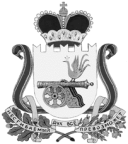 АДМИНИСТРАЦИЯВЯЗЬМА - БРЯНСКОГО СЕЛЬСКОГО ПОСЕЛЕНИЯВЯЗЕМСКОГО РАЙОНА  СМОЛЕНСКОЙ ОБЛАСТИП О С Т А Н О В Л Е Н И Еот  29.03.2016                                                                                                         № 27В целях реализации статьи 15 Федерального закона от 24 ноября 1995 года № 181-ФЗ «О социальной защите инвалидов в Российской Федерации»:Администрация Вязьма - Брянского сельского поселения Вяземского района  Смоленской области    п о с т а н о в л я е т:  		1.	Утвердить прилагаемый перечень административных регламентов предоставления органами местного самоуправления Вязьма - Брянского сельского поселения Вяземского района Смоленской области муниципальных услуг, в которые включаются требования по обеспечению условий доступности для инвалидов муниципальных услуг, предусмотренные статьей 15 Федерального закона «О социальной защите инвалидов в Российской Федерации».2. Настоящее постановление обнародовать на информационном стенде Администрации Вязьма - Брянского сельского поселения Вяземского района Смоленской области и разместить на официальном сайте Администрации Вязьма - Брянского сельского поселения Вяземского района Смоленской области в информационно-телекоммуникационной сети «Интернет» (v-bryanskaya.ru).		3. Контроль  за  исполнением  настоящего   постановления  оставляю за собой.И.п. Главы муниципального образованияВязьма - Брянского  сельского  поселенияВяземского района Смоленской области                                        Е.В. ОрзулПЕРЕЧЕНЬАДМИНИСТРАТИВНЫХ РЕГЛАМЕНТОВ ПРЕДОСТАВЛЕНИЯ ОРГАНАМИ МЕСТНОГО САМОУПРАВЛЕНИЯ ВЯЗЬМА - БРЯНСКОГО СЕЛЬСКОГО ПОСЕЛЕНИЯ ВЯЗЕМСКОГО РАЙОНА СМОЛЕНСКОЙ ОБЛАСТИ МУНИЦИПАЛЬНЫХ УСЛУГ, В КОТОРЫЕ ВКЛЮЧАЮТСЯ ТРЕБОВАНИЯ ПО ОБЕСПЕЧЕНИЮ УСЛОВИЙ ДОСТУПНОСТИ ДЛЯ ИНВАЛИДОВ МУНИЦИПАЛЬНЫХ УСЛУГ, ПРЕДУСМОТРЕННЫЕ СТАТЬЕЙ 15 ФЕДЕРАЛЬНОГО ЗАКОНА "О СОЦИАЛЬНОЙ ЗАЩИТЕ ИНВАЛИДОВ В РОССИЙСКОЙ ФЕДЕРАЦИИ"	1. Административный регламент предоставления Администрацией Вязьма - Брянского сельского поселения Вяземского района Смоленской области муниципальной услуги «Заключение договоров бесплатной передачи в собственность граждан жилых помещений, находящихся в муниципальной собственности, занимаемых ими на условиях социального найма», утвержденный постановлением Администрации Вязьма - Брянского сельского поселения Вяземского района Смоленской области от 05.12.2012 № 53.	2. Административный регламент предоставления Администрацией Вязьма - Брянского сельского поселения Вяземского района Смоленской области муниципальной услуги «Постановка на учёт граждан в качестве нуждающихся в жилых помещениях, предоставляемых по договорам социального найма», утвержденный постановлением Администрации Вязьма - Брянского сельского поселения Вяземского района Смоленской области от 05.12.2012 № 55.	3. Административный регламент предоставления Администрацией Вязьма - Брянского сельского поселения Вяземского района Смоленской области муниципальной услуги «Выдача документов (выписки из домовой и похозяйственной книг, справок и иных документов)», утвержденный постановлением Администрации Вязьма - Брянского сельского поселения Вяземского района Смоленской области от 05.12.2012 № 56.	4. Административный регламент предоставления Администрацией Вязьма - Брянского сельского поселения Вяземского района Смоленской области муниципальной услуги «Предоставление объектов недвижимого имущества, находящихся в муниципальной собственности (кроме земли) в аренду», утвержденный постановлением Администрации Вязьма - Брянского сельского поселения Вяземского района Смоленской области от 28.10.2013 № 54.	5. Административный регламент предоставления Администрацией Вязьма - Брянского сельского поселения Вяземского района Смоленской области муниципальной услуги «Оформление документов на обмен жилыми помещениями муниципального жилищного фонда, предоставленными по договорам социального найма», утвержденный постановлением Администрации Вязьма - Брянского сельского поселения Вяземского района Смоленской области от 28.10.2013 № 55.	6. Административный регламент предоставления Администрацией Вязьма - Брянского сельского поселения Вяземского района Смоленской области муниципальной услуги «Предоставление малоимущим гражданам по договорам социального найма жилых помещений муниципального жилищного фонда», утвержденный постановлением Администрации Вязьма - Брянского сельского поселения Вяземского района Смоленской области от 28.10.2013 № 57.	7. Административный регламент предоставления Администрацией Вязьма - Брянского сельского поселения Вяземского района Смоленской области муниципальной услуги «Присвоение адресов объектам недвижимого имущества, находящимся в границах населенных пунктов поселения», утвержденный постановлением Администрации Вязьма - Брянского сельского поселения Вяземского района Смоленской области от 28.10.2013 № 59.	8. Административный регламент предоставления Администрацией Вязьма - Брянского сельского поселения Вяземского района Смоленской области муниципальной услуги «Предоставление объектов недвижимого имущества, находящихся в муниципальной собственности (кроме земли) в безвозмездное временное пользование», утвержденный постановлением Администрации Вязьма - Брянского сельского поселения Вяземского района Смоленской области от 28.10.2013 № 60.	9. Административный регламент предоставления Администрацией Вязьма - Брянского сельского поселения Вяземского района Смоленской области муниципальной услуги «Выдача выписок из реестра муниципальной собственности на объекты недвижимого имущества», утвержденный постановлением Администрации Вязьма - Брянского сельского поселения Вяземского района Смоленской области от 28.10.2013 № 61.Об утверждении административных регламентов предоставления органами местного самоуправления Вязьма - Брянского сельского поселения Вяземского района  Смоленской области муниципальных услуг, в которые включаются требования по обеспечению условий доступности для инвалидов муниципальных услуг, предусмотренные статьей 15 Федерального закона «О социальной защите инвалидов в Российской Федерации»УТВЕРЖДЕНпостановлением Администрации Вязьма - Брянского сельского поселения Вяземского района Смоленской области от 29.03.2016 № 27